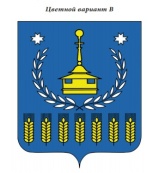 Решение Совета депутатов муниципального образования «Воткинский район»«Вотка ёрос» муниципал кылдытэтысь депутат КенешО внесении изменений в Порядок увольнения (освобождения от должности) лиц, замещающих муниципальные должности, в связи с утратой доверия, утвержденный решением Совета депутатов муниципального образования «Воткинский район» от 28.04.2015г. № 240ПринятоСоветом депутатов муниципальногообразования «Воткинский район»«28» февраля 2019 годаВ соответствии с Федеральными законами от 25.12.2008г. № 273-ФЗ «О противодействии коррупции», от 06.10.2003г. № 131-ФЗ «Об общих принципах организации местного самоуправления в Российской Федерации», законами Удмуртской Республики от 20.09.2007г. № 55-РЗ «О мерах по противодействию коррупционным проявлениям в Удмуртской Республике», от 27.11.2018г. № 76-РЗ «О внесении изменений в статью 6.3 Закона Удмуртской Республики «О мерах по противодействию коррупционным проявлениям в Удмуртской Республике», руководствуясь Уставом муниципального образования «Воткинский район», Совет депутатов муниципального образования «Воткинский район» РЕШАЕТ:1. Внести в Порядок увольнения (освобождения от должности) лиц, замещающих муниципальные должности, в связи с утратой доверия, утвержденный решением Совета депутатов муниципального образования «Воткинский район» от 28.04.2015г. № 240 следующие изменения:1) пункт 7 изложить в следующей редакции:«7. Решение об увольнении (освобождении от должности) лица, замещающего муниципальную должность, в связи с утратой доверия принимается не позднее одного месяца со дня обнаружения Советом депутатов деяния, предусмотренного пунктом 3 настоящего Порядка, не считая времени болезни лица, замещающего муниципальную должность, пребывания его в отпуске.При этом решение об увольнении (освобождении от должности) лица, замещающего муниципальную должность, должно быть принято не позднее трех лет со дня совершения лицом, замещающим муниципальную должность, деяния, предусмотренного пунктом 3 настоящего Порядка. В указанный срок не включается время производства по уголовному делу.».2. Настоящее решение вступает в силу с момента его принятия.Председатель Совета депутатовмуниципального образования«Воткинский район»                                                                                          М.А. НазаровГлава муниципального образования«Воткинский район»							        И.П. Прозоровг.Воткинск«28» февраля 2019 года№ 206